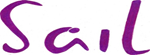 Sexual Abuse and Incest Line‘Surviving and Thriving’Self-referral for Therapy Service Please complete this referral form and return it to us at the address at the bottom of this form. To be completed by person requesting therapy  If you have any questions, or need help completing this form, please either contact us on 01246 559889 or ask someone you know to help you. When we receive your referral we will contact you for an initial assessment. This is to assess your current needs and to decide if therapy is the right service for you at this time. If it is, you will then be placed on our waiting list until a counsellor becomes available for weekly counselling sessions. This will be discussed with you at assessment.  We aim to respond within 2 weeksWhere did you hear about SAIL?……………………………………………………………………………………………………..Personal Information Can you tell us the best way for us to contact you? Please circle. Please remember to let us know if you change any of your contact details. Have you had therapy/counselling with SAIL in the past? Yes (      ) No (     ) If yes, how long ago was this? ………………………………………………………………….Which of these services have you used previously or are currently using for emotional or psychological support? Please tick all that apply.Do you consider yourself to have a disability? 		YES (     ) NO (     )  If yes please state below and let us know how SAIL can accommodate your needs?……………………………………………………………………………………………………………………………………………………………………………………………………………………………………………………………………………………………………………………………………………………………….Please note that SAIL are not able to provide creche or child care facilities. Please make alternative arrangements for when attending your appointment. Assessment - This is a one off appointment before you start counselling. The person who assesses you may not be your therapist. Therapy I am available to attend regular weekly appointments on: Please tick all that applyAM - 	 Monday	 Tuesday	 Wednesday       Thursday	 FridayPM -	 Monday	 Tuesday	 Wednesday       Thursday	 FridayWill you be traveling by car or public transport? ………………………………………………………………….Please tick the issues which you have experienced/are experiencing: Domestic abuse	 Sexual domestic abuse Sexual abuse	 Exploitation Raped as an adult	 Childhood sexual abuse Childhood sexual exploitation	 Non sexual child abuse Suicide attempt	 Increased Suicidal thoughts           Self-harm	 Alcohol abuse Substance Misuse                                                           Mental healthPlease tell us your reason for therapy at this time? …………………………………………………………………………………………………………………………………………………………………………………………………………………………………………………………………………………………………………………………………………………………………………………………………………………………………………………………………………………………………………………………………………………………………………………………………………………………………………………………………………………………………………………………….. The following questions help us to make sure that we provide the best service for all our users and don’t discriminate against any section of our community.Preference for Counsellor          Female  Male  Other Preference (please specify) …………………………………………………………………….Preference for Counselling           Face to Face Therapy         Telephone TherapyGender: Female 	Male  Trans-woman   Trans-man  Other (please specify) …………………………………………………………………….Marital Status  Single     		 Married		 Separated      		 Divorced     Civil partnership 	 Divorced 		 Widow/Widower     	 In a relationshipAdditional information Who lives with you? Please tick as many boxes as appropriate Live alone	 Other relatives/friends			 Partner	 Parents/guardian				 Living in shared accommodation 	 Lliving in temporary accommodation, 	 Living in hospital/ organisation                   Homeless – contact centre, point of contact                     Other (Please specify):Pregnancy, maternity and caring Pregnant	 Caring for children under 5 years	   Caring for children under 6 months	 Caring for children over 5 years		Other caring responsibilities (Please specify i.e. disabled/elderly):…………………………………………………………………………………………………………...........What is your employment status? Please tick the box that best describes your main occupation Employed full time (30 hrs. +)		 Unemployed 				 Employed part time 			 Student - full-time			 Employed – temporary	 Student – part-time			 Carer	 Volunteer					 Homemaker	 Retired  Long term sickBenefitsAre you in receipt of any work-related benefits – i.e. statutory sick pay, income support, Employment and support allowance (ESA), Disability living allowance (DLA) (please specify):…………………………………………………………………………………………………How would you describe your race/ethnicity?White: British	 Irish	        Gypsy/Traveller/Roma         Other White Background (please specify) …………………………………………………………………………………………………Black/African/Caribbean/Black British: Caribbean	      African	    Black British	  Other (please specify) …………………………………………………………………………………………………Asian/Asian British: Indian         Pakistani             Bangladeshi	       Chinese      Other (please specify)   ………………………………………………………………………………………………….Mixed/Multiple Ethnic Group: White and Black Caribbean   White and Black African  White and Asian  Other Mixed Background (please specify) ………………………………………………………………………………………………...Other Ethnic Group:  Arab	           Any other ethnic group (please specify)	  Not known………………………………………………………………………………………………….How would you describe your religion/belief? None          Christian	         Islam 	        Judaism 	   Buddhism       Hinduism	      Sikhism          Prefer not to say      Other (please specify) …………………………………………………….Which of the following describes your sexual orientation? Heterosexual/straight	 Lesbian/Gay   Bisexual   Other   Prefer not to sayAre you affected by any of the following? Refugee/Asylum seeker       Fleeing abuse	 PregnantWhat is your main language? English	 Other (including sign languages) please specify…………………………………………………………How well can you speak English? Very well	                Well 	             Not well		 Not at allThank you for completing this form.Please return to SAIL AdministratorElaine.eyre@sailderbyshire.org.ukFOA of Elaine EyreSAIL, 12 Soresby St, Chesterfield, Derbyshire ,S40 1 We will acknowledge receipt of your completed form within two weeks. Your full name:Any previous name:AddressDate of Birth Method of contact Ok to ContactLandline number Yes/ no Ok to leave a message Yes/noMobile numberYes/ no Ok to leave a message Yes/noEmail addressYes/ noLetter by post Yes/ noGP DETAILS MEDICATION GP Name:GP Surgery and GP Address: GP Contact Number:Are you currently being prescribed medication? Please tick all that apply. Anti-depressants Anti-psychotics Anxiolytics (for anxiety) Other (please specify)…………………………………………………………………………………………………………………………………………………………………………………………………………………………………………………………………………………………………………SERVICECURRENTLY USINGUSED IN THE PAST SAIL Support & Advocacy Counselling / Psychotherapy Community Mental Health Team(s)CPN/Psychiatric CarePsychological Treatment (specialist team)  Hospital admission(s)Other (please specify)For current support, please give contact detailsConsent to contact/ share informationName of Worker:                                                                        Contact Number:Role of Worker:Agency: Yes/ noName of Worker:                                                                       Contact Number:Role of Worker:Agency: Yes/ noOffice use only:-Complete		Missing information	